Strandrydding, Nybø barnehage 29.mai I dag var bamsegruppa (eldste) og blåklokke (nest eldste) på stranda og rydda. Her fann me alt frå plast til bein. Men ungane var «skuffa» at det ikkje var meir boss, men me konkluderte med at Leikanger var flinke å kasta boss i bosspanni Nybø barnehage har hatt eit opplegg no i vår som heiter naturvaktarane, der barna får ulike oppdrag frå ugla i skogen. Dette opplegget har fanga barna mykje og dei er veldig opptatt med og holda naturen rein og fin 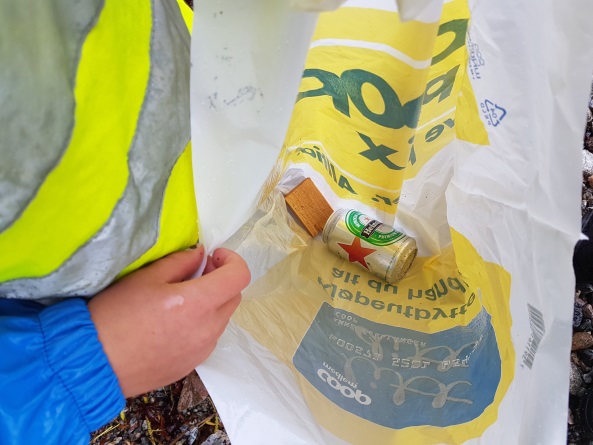 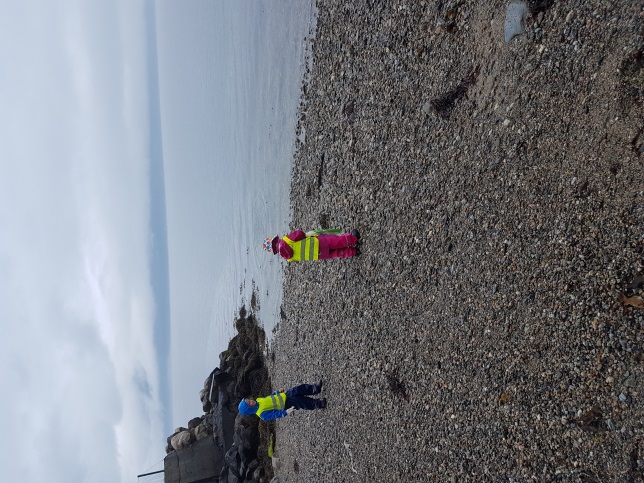 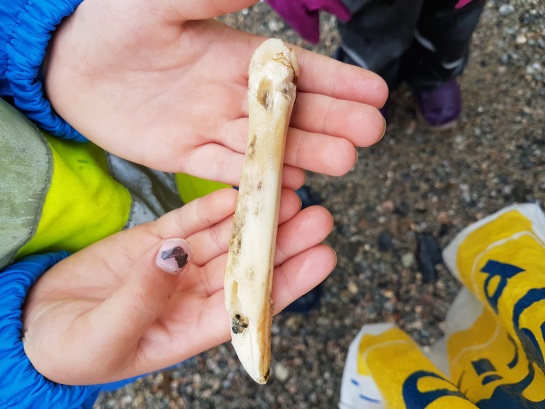 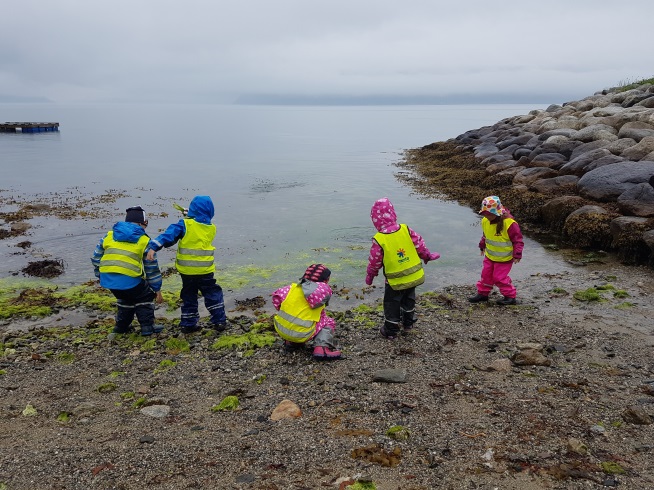 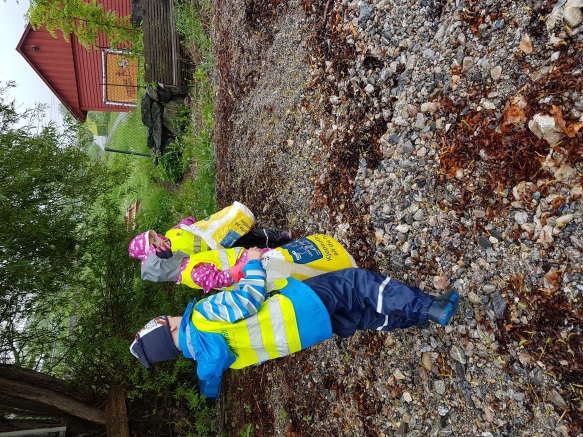 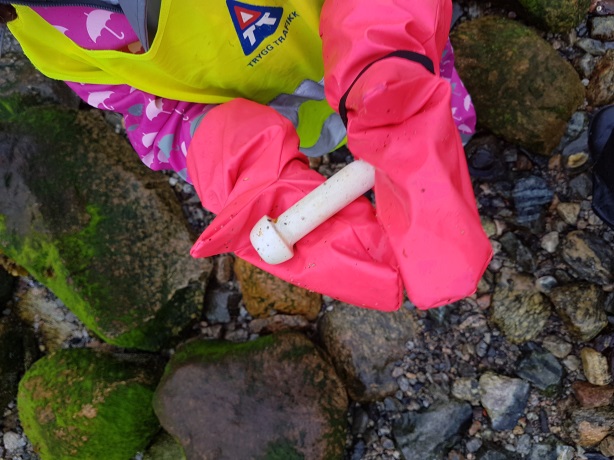 